КОМИТЕТ ОБРАЗОВАНИЯ ГАТЧИНСКОГО МУНИЦИПАЛЬНОГО РАЙОНАМУНИЦИПАЛЬНОЕ БЮДЖЕТНОЕ ОБРАЗОВАТЕЛЬНОЕ УЧРЕЖДЕНИЕ ДОПОЛНИТЕЛЬНОГО ОБРАЗОВАНИЯ «РАЙОННЫЙ ЦЕНТР ДЕТСКОГО ТВОРЧЕСТВА» Дополнительная общеразвивающая программа социально-педагогической направленности «Разговорный английский»	(1 ак. Час (по 45 минут) х 2раза в неделю,	набазе МБОУ ДО «РЦДТ» г. Гатчины)Возраст детей - 8-16 летСрок реализации - 1 годАвтор: Гуреева Ольга Викторовна -                                       педагог дополнительного образованияг. ГатчинаСоставитель: Гуреева Ольга Викторовна - педагог дополнительного образования Консультанты: Демьянов И.В – методист высшей категории МБОУ ДО «РЦДТ» Гатчинского муниципального районаСтруктура программы1.	Пояснительная записка	22.	Учебно-тематический план	83.	Содержание программы	104.	Методическое обеспечение	235.	Материально-техническое обеспечение	246.    Список литературы	25ДиагностикаОценочные материалыОрганизационно – педагогические условия реализации программыИнформационная карта 1.  Направленность -социально-педагогическая2. Творческое объединение - "Разговорный английский"3. Ф.И.О. педагога -Гуреева Ольга Викторовна3.  Вид программы -модифицированная4.  Тип программы - общеобразовательная5.  Целевая установка -познавательная6.  Уровень усвоение -общекультурный7.  Образовательная область -английский язык8.  Возрастной диапазон - 8-16 лет9. Форма организации  образовательного процесса - групповая10. Срок реализации - 1 год11. По характеру программа -ознакомительная, репродуктивнаяПояснительная запискаДополнительная общеразвивающая программа социально-педагогической направленности «Разговорный английский» разработана в соответствии с нормативно - правовыми документами:Федеральный закон от 29.12.2012 г № 273-ФЗ “Об образовании в Российской Федерации”;Порядок организации и осуществления образовательной деятельности по дополнительным общеобразовательным программам (Приказ министерства образования и науки Российской Федерации от 09 ноября . № 196);Концепция развития дополнительного образования детей (утверждена распоряжением Правительства Российской Федерации от 4 сентября 2014 года № 1726 – р);Постановление Главного государственного санитарного врача РФ от 04.07.2014 № 41 «Об утверждении СанПиН 2.4.4.3172-14 "Санитарно-эпидемиологические требования к устройству, содержанию и организации режима работы образовательных организаций дополнительного образования детей», далее - СанПиН 2.4.4.3172-14);Приказ Министерства спорта Российской Федерации от 27 декабря 2013 года № 1125 «Об утверждении особенностей организации и осуществления образовательной, тренировочной и методической деятельности в области физической культуры и спорта»;    Письмо Министерства культуры Российской Федерации от 19 ноября 2013 года № 191-01-39/06-ГИ «О направлении рекомендаций по организации образовательной и методической деятельности при реализации общеразвивающих программ в области искусств в детских школах искусств по видам искусств»;      Письмо Министерства образования и науки Российской Федерации от 18 ноября 2015 года № 09-3242 «О направлении информации» (вместе с «Методическими рекомендациями по проектированию дополнительных общеразвивающих программ (включая разноуровневые программы»);Письмо Министерства образования и науки Российской Федерации от 29 марта 2016 года № ВК-641/09 «О направлении методических рекомендаций» (вместе с Методическими рекомендациями по реализации адаптированных дополнительных общеобразовательных программ; Приказ Министерства образования и науки Российской Федерации от 09 ноября 2015 года № 1309 «Об утверждении Порядка обеспечения условий доступности для инвалидов объектов и предоставляемых услуг в сфере образования, а также оказания им при этом необходимой помощи»;Устав МОБУ  ДО «РАЙОННЫЙ ЦЕНТР ДЕТСКОГО ТВОРЧЕСТВА»Программа является модифицированной, разработана  с учетом требований профессионального стандарта, предназначена для реализации новых федеральных образовательных стандартов в детских объединениях учреждений дополнительного образования детей, общеобразовательных школах, где созданы условия для полноценных занятий по данному направлению.Программа предусматривает обучение с использованием дистанционных образовательных технологий.В программе используются формы электронного обучения и общения:    -   использование интерактивных презентаций для школьников;    -   участие работ детей в интернет - олимпиадах и интернет – конкурсах;     - консультации родителей  с педагогом дополнительного образования с помощью электронныхсредств связи в любое удобное времяПрограмма разработана на основе примерных программ по английскому языку для основного общего образования, рекомендованные Министерством образования и науки, и авторской программы О.А.Афанасьевой, И.В. Михеевой, Н.В.Языковой «Программы общеобразовательных учреждений. Английский язык. 2-11 классы. Школа с углублённым изучением английского языка. М.; «Просвещение», .Программа «Разговорный английский» разработана с учетом требований профессионального стандарта, предназначена для реализации новых федеральных образовательных стандартов в детских объединениях учреждений дополнительного образования детей, общеобразовательных школах, где созданы условия для полноценных занятий по данному направлению с использованием электронного обучения.Направленность Дополнительная образовательная программа “Разговорный английский” имеет естественно-научную направленность.АктуальностьДанная программа обусловлена тем, что одной из основных задач образования является развитие способностей ребёнка и формирование универсальных учебных действий, таких как: целеполагание, планирование, прогнозирование, контроль, коррекция, оценка, саморегуляция.  С этой целью в программе предусмотрено значительное увеличение активных форм работы, направленных на вовлечение учащихся в динамичную деятельность, на обеспечение понимания ими языкового материала и развития интеллекта, приобретение практических навыков самостоятельной деятельности.Программа направлена не только на обучение школьников английскому языку, но и на формирование общей культуры обучающихся, на их духовно-нравственное, социальное, личностное и интеллектуальное развитие, на создание основы для самостоятельной реализации учебной деятельности, обеспечивающей социальную успешность, развитие творческих способностей, саморазвитие и самосовершенствование.Особенностью данной программы является то, что она включает в себя компонент подготовки к ЕГЭ по английскому языку.Педагогическая целесообразность программы дополнительного образования обусловлена важностью создания условий для формирования у младших школьников коммуникативных и социальных навыков, которые необходимы для успешного интеллектуального развития ребенка. Программа обеспечивает развитие  интеллектуальных общеучебных умений, творческих способностей у учащихся, необходимых для дальнейшей самореализации и формирования личности ребенка, позволяет ребёнку проявить себя, преодолеть языковой барьер, выявить свой творческий потенциал.В процессе обучения иностранным языкам решаются не только задачи практического владения языком, но и воспитательные и общеобразовательные, поскольку они самым тесным образом взаимосвязаны. Владение иностранным языком обеспечивает возможность выражать одну и ту же мысль посредством разных лексических и грамматических единиц не только на иностранном, но и на родном языке, делает мыслительные процессы более гибкими, развивает речевые способности учащихся, привлекает внимание учащихся к различным языковым формам выражения мысли в родном и иностранном языках. Не секрет, что овладевая иностранным, ученики лучше понимают родной язык. Изучая иностранный язык, учащиеся развивают и тренируют память, волю, внимание, трудолюбие; расширяется кругозор, развивают познавательные интересы, формируют навыки работы с текстами любого типа. В связи с динамикой возрастного развития школьников в данной программе предусматривается выделение трех этапов:- обучение в 3-4 классах (уровень Elementary);- обучение в 5-7 классах (уровень Pre-Intermediate);- обучение в 8-11 классах (уровень Intermediate);Цели и задачи образовательной программыЦель: развитие и воспитание у школьников понимания важностииностранного языка в современном мире и потребности пользоваться им как средством общения, познания, самореализации и социальной адаптацииЗадачи:                                            Обучающие:- Сформировать интерес к иностранному языку и повысить мотивацию к его изучению;- Расширить страноведческие знания;- Создать основу для формирования интереса к совершенствованию достигнутого уровня владения изучаемым иностранным языком, к изучению второго/третьего иностранного языка, к использованию иностранного языка как средства, позволяющего расширять свои знания в других предметных областях; - Сформировать и развить коммуникативные умения в основных видах речевой деятельности; Развивающие: - Развить фонетический слух и правильное произношение; накопить, закрепить и активизировать словарь; овладеть грамматическими структурами; - Развить творческие способности, воображение, фантазию, самостоятельность мышления детей;Воспитательные: - Развить национальное самосознание, стремление к взаимопониманию между людьми разных сообществ, толерантное отношение к проявлениям другой культуры;Отличительные особенности: в образовательном процессе актуализируется личностно-ориентированный подход к детям.  Применяется групповая технология обучения и ее разновидность «Работа с разновозрастной группой». Применяется система педагогической диагностики, направленная на отслеживание успешности освоения программы каждым обучаемым с фиксацией его уровня освоения в таблице.Возраст обучающихся -  8 -16 летНабор детей производится по заявлению родителей.Срок реализации программы -  1 год, 72 часовМесто проведения занятий МБОУ ДО «РЦДТ» г.Гатчины Формы и режим занятийФормы организации: теоретические, практические, комбинированныеФормы проведения: аудиторные (учебное занятие, практическая работа, игра) Форма организации деятельности: групповая, фронтальная. Форма обучения: очнаяРежим занятий:1 ак.час (по 45 минут) х 2 раза в неделюПланируемые результаты и способы их проверки.Педагогическая диагностикаПервичная диагностика - происходит на первых занятиях с целью выявления начального уровня развития учащихся, их базовых знаний, умений и навыковПромежуточная диагностика - производится параллельно с изучением материала, включает в себя проверку знаний, выполнение индивидуальных заданий во время занятия. Данная форма контроля помогает педагогу увидеть трудности, возникающие у детей и вовремя найти путь их коррекции.Итоговая диагностика - проводится в конце каждого года обучения в форме опроса и группового задания. Форма подведения итогов реализации программы: опрос, групповое задание, индивидуальное задание.Формы подведения итогов по основным темам разделов программы: упражнения.Учебно-тематический план для 2-4 классов(1 ак.час( по 45 минут) х 2 раза в неделю)Учебно-тематический план для 5-7 классов( 1 ак.час ( по 45 минут) х2 раза в неделю)Учебно-тематический план для 8-11 классов( 1 ак.час ( по 45 минут) х2 раза в неделю)Содержание Содержание тем учебного курса для 2-4 классовСодержание тем учебного курса для 5-7 классовСодержание тем учебного курса для 8-11 классовМетодическое обеспечениедля 2-4 классовдля 5-7 классовдля 8-11 классовМатериально-техническое обеспечениеДидактический материалУчебники и учебные пособия.Словари. Справочная литература.Рабочие тетради.Тематические картинки.Плакаты.Грамматические таблицы.Игрушки.Презентации.Таблицы.Учебно-материальная базаДля занятий по английскому языку необходимо иметь:Учебный кабинет, оформленный в соответствии с профилем проводимых занятий и оборудованный в соответствии с санитарными нормами.Столы и стулья для педагога и учащихся.Учебная доска.Шкафы и полки для хранения методической литературы, пособий.Стенды с рабочими таблицами и схемами по тематике занятийУчебные материалы: учебники, словари, справочные материалы, шариковые ручки, карандаши, тетради, альбомные листы.Технические средства обученияКомпьютер -  1;Видеопроектор – 1;Аудиозаписи, записи музыкальных произведений в формате MP3.Список литературыДополнительные пособия для педагога:1. Кочетова Л.С. Изучаем английский - Санкт-Петербург: "Стайл", 20002. Логинова Л.И. Как помочь ребёнку заговорить по-английски: Книга для учителей. - М., 20023. Харрис М., Сикоржинска А,, Вербицкая М.В., Солокова И.Е., Шишова И.Е. УМК CHOICES - Pearson Education Limited, Вентана-Граф, 2012Учебно – методическая литература:1. Гагарин М.Н. Английский язык: упражнения, правила, примеры - М.:  20092. Харрис М., Сикоржинска А,, Вербицкая М.В., Солокова И.Е., Шишова И.Е. УМК CHOICES - Pearson Education Limited, Вентана-Граф, 2012Сайты в помощь педагогу:Интернет-ресурсы:www.uchportal.ruwww.foreign-languages-for-you.ru,www.openclass.ru,www.pedsovet.org ,www.englishteachers.ru,www. zavuch.ruКомитет образования Гатчинского муниципального районаМУНИЦИПАЛЬНОЕ БЮДЖЕТНОЕ ОБРАЗОВАТЕЛЬНОЕ УЧРЕЖДЕНИЕ ДОПОЛНИТЕЛЬНОГО ОБРЗОВАНИЯ«РАЙОННЫЙ ЦЕНТР ДЕТСКОГО ТВОРЧЕСТВА»Календарный учебный график 
дополнительной общеразвивающей программысоциально- педагогической направленности  «Разговорный английский»на 2018-2019 уч.г(МБОУ ДО «РЦДТ»)Возраст обучающихся 8 -16 летСрок реализации 1 годПедагог дополнительного образования                                                                                       Гуреева Ольга Викторовна2018-2019 уч.гКалендарный учебный график составлен в соответствии с Сан.ПиН.2.4.4.3172-14 и определяет режим занятий обучающихся объединения «Разговорный английский»Занятия проводятся на базе МБДОУ ДО «РЦДТ» г. Гатчины по утвержденному директором МБОУ ДО «РЦДТ» расписанию. Между занятиями в общеобразовательной организации (школе) и занятиями в объединении МБОУ ДО «РЦДТ» предусматривается перерыв для отдыха не менее одного учебного часа.Во время осенних и весенних каникул в общеобразовательных организациях в соответствии с п.11 ч.1.ст.34 ФЗ «Об образовании в РФ» №273-ФЗ допускается:                               - свободное посещение обучающимися занятий объединения «Разговорный английский»- временное изменение расписания, места и формы проведения занятий (конкурсы, тестирование, виторииы, досуговые познавательные программы и т.п.).Место проведения занятий: МБОУ ДО «РЦДТ» г. ГатчиныГруппы №№ 1-2Год обучения: первыйКоличество обучающихся:30 (15 человек  в каждой группе)                                                                                      Количество часов по программе: 72 часовПродолжительность занятий:  1 ак. час (по 45 минут) х 2 раза в неделюРасписание занятий:   С 24 февраля по субботам , воскресеньям Каникулы: с 30.12.2018 г. по 08.01.2019 г.                                                                                                  Праздничные дни: 04 ноября 2018 г; 23 февраля 2019 г; 08 марта 2019 г; 01,09 мая 2019 г.Продолжительность учебного года: 36 недель Начало учебного года:  1 сентября 2018 г. Окончание учебного года :  31 мая 2019 г.Периодичность диагностики Календарно-тематическое планирование на 2018-2019 учебный годПодпись педагога:                                                                   Гуреева Ольга Викторовна.Приложения к дополнительной общеразвивающей программесоциально – педагогической направленности«Разговорный английский»Педагог ДО Гуреева Ольга Викторовна.Приложение 1Текущий и промежуточный контрольТекущий контроль осуществляется на всех занятиях кружка. Занятия проводятся на базе МБДОУ ДО «РЦДТ». Основная форма текущего контроля: наблюдение, учебное занятие, практическая работа, игра, самостоятельная практическая работа в зависимости от темы занятия.Периодичность и порядок текущего контроля осуществляется в течение года по каждой изученной теме (разделу) дополнительной общеобразовательной программы.Текущий контроль проводится с целью отслеживания личностного развития (ценностных ориентаций), уровня освоения предметной области и степени освоения основных общеучебных компетентностей (ЗУНов) обучающихся в рамках реализации дополнительной общеобразовательной программы.Способы проверкиПервичная диагностика - происходит на первых занятиях с целью выявления начального уровня развития учащихся, их базовых знаний, умений и навыковПромежуточная диагностика - производится параллельно с изучением материала, включает в себя проверку знаний, выполнение индивидуальных заданий во время занятия. Данная форма контроля помогает педагогу увидеть трудности, возникающие у детей и вовремя найти путь их коррекции.Итоговая диагностика - проводится в конце каждого года обучения в форме опроса. Промежуточный контроль предусматривает проведение срезов по оценке уровня обученности обучающихся в начале, середине и в конце года. Форма контроля и методика диагностики зависит от пройденного раздела программы. По окончании учебного курса проводится итоговая аттестация с последующей выдачей детям свидетельства или сертификата успешности освоения программы.Форма подведения итогов реализации программы: опрос, индивидуальные задания, групповые задания.  Способы проверки: анализ работ, наблюдение, включенное наблюдение, опрос, конкурс, тематическая игра, собеседование.Данные отслеживания обучающихся фиксируются в журналах, заносятся в диагностическую карту "Сводная карта достижений обучающихся детского объединения (Приложение 1).При определении уровня освоения предметных знаний, умений, навыков теоретическо подготовки обучающихся используются критерии специальных (предметных) способностей (критерии оценки результативности):высокий уровень– обучающийся освоил практически весь объём знаний 100-80%, предусмотренных программой за конкретный период; специальные термины употребляет осознанно и в полном соответствии с их содержанием;средний уровень – у обучающегося объём усвоенных знаний составляет 70-50%; сочетает специальную терминологию с бытовой;низкий уровень – обучающийся овладел менее чем 50% объёма знаний, предусмотренных программой; ребёнок, как правило, избегает употреблять специальные термины.Приложение 2.ДиагностикаДиагностика проходит в начале, середине и конце учебного года в соответствии с учебным планом. При подведении итогов учитываются результаты конкурсов разного уровня. Участие и результаты конкурсов, а также старания и посещаемость, творческий рост каждого учащегося. Результаты обучения, воспитания и развития фиксируются в журналах, в соответствии с разработанной диагностической картой.Диагностика прогнозируемых результатовПедагог Гуреева О.В. «Разговорный английский» (МБОУ ДО «РЦДТ»)Н.Г. – фиксация оценки на начало годаС.Г. -  фиксация оценки на середину годаК.Г. -  фиксация оценки на конец года«В» - высокий уровень  параметра«С» - средний  уровень  параметра«Н» - низкий   уровень  параметраФормы подведения итогов реализации программы: опрос, индивидуальные задания, групповые заданияПриложение 3Организационно – педагогические условия реализации общеразвивающей программы социально – педагогической направленности«Разговорный английский»Занятия в детском объединении ведутся по модифицированной дополнительной общеразвивающей программе социально – педагогической направленности «Разговорный английский».Система занятий построена таким образом, чтобы на каждом занятии ребенок узнавал что-то новое, обогащая свой запас знаний. Программа предусматривает свободный набор детей.Для работы имеется кабинет с мебелью соответствующей возрасту: столы, стулья по количеству учащихся (15 чел.), шкафы или полки для хранения учебных материалов.Технические средства: планшет, магнитная доска для демонстрации, доска для изображенияМетодические пособия: методическая литература, наглядные пособия, демонстрационный материал.У каждого учащегося – карандаши, ручки, тетради, учебные материалыВозраст детей  -  8-16 летНабор детей производится по заявлению родителей. Дети из одной возрастной группыСрок реализации  программы - 1 годФормы организации и режим занятийФормы проведения:  аудиторныеФормы организации деятельности: групповая и индивидуально-групповая, фронтальнаяФорма обучения:  очнаяРежим занятий:по 1 ак. часу (по 45 минут) х2 раза в неделю на базе МБОУ ДО «РЦДТ», 72 часов за год; Наглядные пособия -плакаты, таблицы, готовые работыРабочие материалы:Материалы для работы: раздаточный материал : наглядные пособия, демонстрационные карточки . фотоматериал.Принята:на Педагогическом советеПротокол № 3_ от «28» декабря  .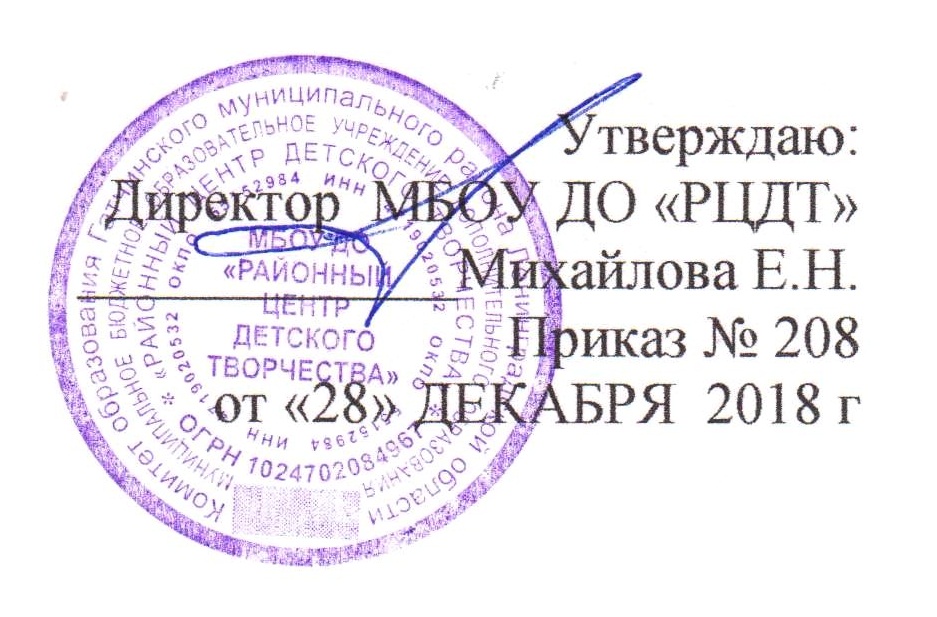 Задачи программыПланируемые результаты направленные на формирование универсальных учебных действий (УУД)ВоспитательныеЛичностные:- иметь общее представление о мире как многоязычном и поликультурном сообществе;- осознать себя гражданином своей страны;- осознать, что родной и иностранные языки - основное средство общение между людьми;РазвивающиеМетапредметные:Регулятивные- Развитие умения планировать свое речевое и неречевое поведение;- Осуществление самонаблюдения и самооценки в процессе коммуникативной деятельности на иностранном языке;- Формирование мотивации к изучению иностранного языка;Познавательные- Расширение общего лингвистического кругозора;Коммуникативные- Развитие умения взаимодействовать с окружающими при выполнении разных ролей в пределах речевых потребностей и возможностей;- Развитие коммуникативных способностей школьника, умения выбирать адекватные языковые и речевые средства для успешного решения коммуникативных задач;ОбучающиеПредметные:В области говорения1. Диалогическая речь: Уметь вести:- диалоги этикетного характера, - диалог-расспрос, - диалог-побуждение к действию, - диалог-обмен мнениями, - комбинированные диалоги. Объем диалога – от 3 реплик для 2–4 классов, до 4–5 реплик в 5-7 классах, до 8 реплик в 8-11 классах. 2. Монологическая речь Уметь пользоваться: - основными коммуникативными типами речи: описание, сообщение, рассказ (включающий эмоционально-оценочные суждения), рассуждение (характеристика) с высказыванием своего мнения и краткой аргументацией с опорой и без опоры на прочитанный или услышанный текст либо заданную коммуникативную ситуацию.Объем монологического высказывания – 6-8 фраз в 2-4 классах, 8–10 фраз в 5–7 классах, 10– 12 фраз в 8–11 классах.  В области аудированияДальнейшее развитие и совершенствование восприятия и понимания на слух аутентичных аудио- и видеотекстов с разной глубиной проникновения в их содержание (с пониманием основного содержания, с выборочным и полным пониманием воспринимаемого на слух текста) в зависимости от коммуникативной задачи и функционального типа текста.Жанры текстов: прагматические, публицистические. Типы текстов: объявление, реклама, сообщение, рассказ, диалог-интервью, стихотворение и др.Содержание текстов должно соответствовать возрастным особенностям и интересам учащихся и иметь образовательную и воспитательную ценность. Аудирование с полным пониманием содержания осуществляется на несложных текстах, построенных на полностью знакомом учащимся языковом материале. Время звучания текстов для аудирования – до 1 мин. Аудирование с пониманием основного содержания текста осуществляется на аутентичном материале, содержащем наряду с изученными и некоторое количество незнакомых языковых явлений. Время звучания текстов для аудирования – до 2 мин. Аудирование с выборочным пониманием нужной или интересующей информации предполагает умение выделить значимую информацию в одном или нескольких аутентичных коротких текстах прагматического характера, опуская избыточную информацию. Время звучания текстов для аудирования – до 1,5 мин. В области чтенияУметь:- читать и понимать аутентичные тексты с различной глубиной и точностью проникновения в их содержание (в зависимости от вида чтения): с пониманием основного содержания (ознакомительное чтение); с полным пониманием содержания (изучающее чтение); с выборочным пониманием нужной или интересующей информации (просмотровое/поисковое чтение).В области письменной речи Уметь: – писать короткие поздравления с днем рождения и другими праздниками, выражать пожелания (объемом 30–40 слов, включая адрес); – заполнять формуляры, бланки (указывать имя, фамилию, пол, гражданство, адрес); – писать личное письмо с опорой и без опоры на образец (расспрашивать адресата о его жизни, делах, сообщать то же самое о себе, выражать благодарность, давать совет, просить о чем-либо). Объём личного письма – около 100–110 слов, включая адрес; – составлять план, тезисы устного или письменного сообщения, кратко излагать результаты проектной деятельности. №п/пРазделыВсегоТеорияПрактикаФормы Аттестации/контроляIВведение в программу211опрос, групповое задание, индивидуальное задание.IIОбраз жизни1165опрос, групповое задание, индивидуальное задание.IIIДом1248опрос, групповое задание, индивидуальное задание.IVГород1147опрос, групповое задание, индивидуальное задание.VСпорт и здоровый образ жизни1248опрос, групповое задание, индивидуальное задание.VIКино 1147опрос, групповое задание, индивидуальное задание.VIIЕда и напитки1129опрос, групповое задание, индивидуальное задание.VIIIИтоговое занятие202опрос, групповое задание, индивидуальное задание.Итого722547№п/пРазделыВсегоТеорияПрактикаФормыаттестации/контроляIВведение в программу211опрос, групповое задание, индивидуальное задание.IIВремя 1468опрос, групповое задание, индивидуальное задание.IIIДеньги 1275опрос, групповое задание, индивидуальное задание.IVМузыка1587опрос, групповое задание, индивидуальное задание.VЗдоровье1275опрос, групповое задание, индивидуальное задание.VIIПрирода1578опрос, групповое задание, индивидуальное задание.VIIIИтоговое занятие202опрос, групповое задание, индивидуальное задание.Итого723636№п/пРазделыВсегоТеорияПрактикаФормыаттестации/контроляIВведение в программу211опрос, групповое задание, индивидуальное задание.IIИндивидуальность1266опрос, групповое задание, индивидуальное задание.IIIОбраз1477опрос, групповое задание, индивидуальное задание.IVГерои1248опрос, групповое задание, индивидуальное задание.VПриключения1578опрос, групповое задание, индивидуальное задание.VIОкружающая среда1578опрос, групповое задание, индивидуальное задание.VIIИтоговое занятие202опрос, групповое задание, индивидуальное задание.Итого723240ТемаТеорияПрактикаПрактика1 Введение в программу1 Введение в программу1 Введение в программу1 Введение в программуЗнакомство с особенностями и условиями работы. Установление контактов в группе. Принятие общих правил поведения. Формирование атмосферы сотрудничества, сотворчества. Работа над созданием благоприятного микроклимата в коллективе учащихсяРассказ о стране изучаемого языка. Рассказ о стране изучаемого языка. 2Образ жизни2Образ жизни2Образ жизни2Образ жизниОбраз жизниЛексика: мои интересыПроизношение: ударение в предложенииАудирование: запись "People'sinterests"Разговор о хобби и интересах Аудирование: запись "People'sinterests"Разговор о хобби и интересах Богатые людиГрамматика: Настоящее простое время,Наречия частотностиЧтение: статья о богатых подросткахЧтение: статья о богатых подросткахТрадицииГрамматика: множественное числоЧтение: ТрадицииЧтение: ТрадицииСовременная жизньГрамматика: Вопросительные предложения в PresentSimpleЧтение: интервью о современных технологиях Чтение: интервью о современных технологиях РазговорЛексика: встречаПроизношение: интонацияDVD: ВстречаРазговор: ЗнакомствоDVD: ВстречаРазговор: ЗнакомствоПисьмоЛексика: неформальный стильГрамматика: and/orЧтение/Письмо: Письмо другуЧтение/Письмо: Письмо другу3Дом3Дом3Дом3ДомДомЛексика: мой домПроизношение: ударение в словахАудирование: запись "Описание дома"Разговор о своем домеАудирование: запись "Описание дома"Разговор о своем домеМоя комнатаГрамматика: There is/are, some/anyЧтение: опрос о комнате Аудирование: два описания комнаты Чтение: опрос о комнате Аудирование: два описания комнаты Умный домГрамматика: предлоги: in/on/atЧтение: статья об умном доме в Японии Письмо: описание домаЧтение: статья об умном доме в Японии Письмо: описание домаРазговорЛексика: чувстваГрамматика: предложениеDVD: предложение и ответРазговор: согласие и отказ на предложение DVD: предложение и ответРазговор: согласие и отказ на предложение 4. Город4. Город4. Город4. ГородГородЛексика: выход в городПроизношение: звук "r"Аудирование: любимые местаРазговор о своем городеАудирование: любимые местаРазговор о своем городеКлубыГрамматика: сравнительная степень прилагательныхЧтение: клубы для подростковАудирование: диалог о двух кафеЧтение: клубы для подростковАудирование: диалог о двух кафеДостопримечательностиГрамматика: глаголы и предлогиПредлоги: in/ on/atЧтение: сайт с информацией для туристовАудирование: достопримечательности в ЛондонеЧтение: сайт с информацией для туристовАудирование: достопримечательности в ЛондонеСкейтерыГрамматика: превосходная степень прилагательныхЧтение: статья о скейтбордингеАудирование: самый лучший город в АнглииЧтение: статья о скейтбордингеАудирование: самый лучший город в АнглииРазговорПроизношение: интонация в вопросах Грамматика: and/butРазговор: информация о концертахРазговор: информация о концертах5. Спорт и здоровый образ жизни  5. Спорт и здоровый образ жизни  5. Спорт и здоровый образ жизни  5. Спорт и здоровый образ жизни  Спорт и здоровый образ жизниЛексика: тренировкиАудирование: диалог о физических упражненияхРазговор о тренировкахАудирование: диалог о физических упражненияхРазговор о тренировкахПрофессиональные атлетыГрамматика: настоящее продолженное времяЧтение/Аудирование: диалог о необычных атлетахЧтение/Аудирование: диалог о необычных атлетахХорошая физическая формаГрамматика: too/not enoughЧтение: реклама о фитнесеАудирование: диалог о фитнесеЧтение: реклама о фитнесеАудирование: диалог о фитнесеЧудаки в спеортеГрамматика: настоящее продолженное время: условия употребленияЧтение/аудирование: диалог о чудаках в спортеЧтение/аудирование: диалог о чудаках в спортеРазговорПроизношение: интонация в просьбахDVD: просьбыРазговор:просьбыDVD: просьбыРазговор:просьбыПисьмоЛексика: согласие и отказ на приглашение Грамматика: союзы becauseи soЧтение/письмо: приглашениеЧтение/письмо: приглашение6. Кино6. Кино6. Кино6. КиноКиноЛексика: фильмыРазговор: любимые фильмыРазговор: любимые фильмыРежиссеры Грамматика: конструкция begoingtoЧтение: интервью о режиссерахЧтение: интервью о режиссерахКиноманыГрамматика: likeи wouldlikeПрилагательные -ed/- ingАудирование: диалог о киноманахЧтение: статья о кинофестиваляхАудирование: диалог о киноманахЧтение: статья о кинофестиваляхСъемочная группаГрамматика: have to/not have toЧтение/Аудирование: интервью об кинооператорахЧтение/Аудирование: интервью об кинооператорахРазговорПроизношение: интонация в ответахDVD: согласие и отказ Разговор: обсуждение фильмовDVD: согласие и отказ Разговор: обсуждение фильмовПисьмоЛексика: формальные выраженияЧтение/Письмо: официальное письмоЧтение/Письмо: официальное письмо7. Еда и напитки 7. Еда и напитки 7. Еда и напитки 7. Еда и напитки Еда и напиткиЛексика: едаПроизношение: ударение в словахАудирование: еда и пищевые привычкиРазговор о пищевых привычкахАудирование: еда и пищевые привычкиРазговор о пищевых привычкахЕда будущегоГрамматика: will/won'tЧтение: интервью с экспертов Разговор: прогнозЧтение: интервью с экспертов Разговор: прогнозХорошая едаЛексика: слова-ловушкиГрамматика: because/ becauseofЧтение: еда в самолетахПисьмо: пищевые привычкиЧтение: еда в самолетахПисьмо: пищевые привычкиПитаниеГрамматика: условные предложения Чтение/аудирование:  советы по питаниюЧтение/аудирование:  советы по питаниюРазговорЛексика: в кафеПроизношение: интонация в вежливом стилеDVD: в кафеРазговор: диалог в кафеDVD: в кафеРазговор: диалог в кафе8. Итоговое занятие8. Итоговое занятие8. Итоговое занятие8. Итоговое занятиеРазбор достиженийПодведение итоговВручение аттестатовТемаТеорияПрактика1. Введение в программу1. Введение в программу1. Введение в программуЗнакомство с особенностями и условиями работы. Установление контактов в группе. Принятие общих правил поведения. Формирование атмосферы сотрудничества, сотворчества. Работа над созданием благоприятного микроклимата в коллективе учащихсяРассказ о стране изучаемого языка. 2 Время2 Время2 ВремяВремяЛексика: режим дняПроизношение: безударные служебные словаАудирование: режим дня подростковРазговор о режиме дняПовседневная жизнь Лексика: прилагательныеГрамматика: союзы: and, or, but, и thenЧтение: обзор книги об английских чудакахПисьмо: идеальный деньМедленная жизньГрамматика: настоящее простое и настоящее продолженное Чтение: статья о медленном движенииАудирование: телефонный разговор; разговор о привычкахГонкиЛексика: гонки и оборудование, описание фотоПроизношение: сокращенияАудирование: диалог о триатлонеDVD: атлетыРазговор: описание фото2Деньги2Деньги2ДеньгиДеньгиЛексика: деньгиПроизношение: числительныеАудирование: привычкиРазговор о деньгахЭкономия денегЛексика: количествоГрамматика: порядок прилагательныхЧтение: статья об экономии денегПисьмо: рекламаЛюбимый магазинГрамматика: Настоящее совершенное время ИнфинитивНаречия ever/never, already/yetЧтение: статья о магазинеАудирование: диалогРынкиЛексика: продукты, покупкиАудирование: интервью о рынкахDVD: документальный фильма о рынке Камден Разговор: диалог на рынке3Музыка3Музыка3МузыкаМузыкаЛексика: музыкаПроизношение: ударение в словахАудирование: монолог о музыкальных стиляхРазговор о музыкеМоя группаГрамматика: модальныеглаголы: can/can’t, have to/not have toАудирование : разговорФестивали Грамматика: глагол + прилагательноеЛексика: фразовые глаголыЧтение: статья о музыкальных фестиваляхАудирование: монолог о музыкеМузыкальные правилаГрамматика: модальные глаголы: may, must и mustЧтение: правила в школеПисьмоЛексика: неформальная лексикаЧтение/Письмо: неформальное письмоРазговорПроизношение: безударные служебные словаЛексика: мнениеАудирование: телефонный разговорРазговор: обсуждение музыки4 Здоровье4 Здоровье4 ЗдоровьеЗдоровьеЛексика: здоровье, слова-ловушкиГрамматика: слова для перечисления Аудирование: диалог о здоровьеРазговор о здоровьеЧтение: советы для здоровьяПисьмо: инструкцииУгрозы для здоровьяГрамматика: will, may и be going toЧтение: интервью в журналеАудироваине: диалог с прогнозомЧрезвычайное происшествиеЛексика: чрезвычайное происшествиеПроизношение: интонацияАудирование: интервью о чрезвычайных ситуацияхDVD: документальный фильм BBCРазговор: диалог у врача5Природа5Природа5ПриродаПриродаЛексика: Окружающая средаПроизношение: цифрыАудирование: интервью на радио о природеРазговор об окружающей средеВидыГрамматика: придаточные предложения времени и условийЧтение: статья о жабахАудирование: переговорыОпасные животныеЛексика: фразовые глаголыГрамматика: itЧтение: статья в газете Аудирование: программа путешествияПчелыГрамматика: all, most, many, some, no/noneЧтение: статья о пчелахПисьмоЛексика: формальный стильГрамматика: another/otherЧтение/письмо: формальное письмо-запросРазговорГрамматика: предложениеАудирование: разговор о выживанииРазговор: организация выходных6. Итоговое занятие6. Итоговое занятие6. Итоговое занятиеРазбор достиженийПодведение итоговВручение аттестатовТемаТеорияПрактика1. Введение в программу1. Введение в программу1. Введение в программуЗнакомство с особенностями и условиями работы. Установление контактов в группе. Принятие общих правил поведения. Формирование атмосферы сотрудничества, сотворчества. Работа над созданием благоприятного микроклимата в коллективе учащихсяРассказ о стране изучаемого языка. 2. Индивидуальность2. Индивидуальность2. ИндивидуальностьИндивидуальностьЛексика: индивидуальностьАудирование: три интервьюРазговор об индивидуальностиАватарЛексика: сложные прилагательныеИспользование likeЧтение: статья об аватарахПисьмо: личные приметыЯзыкиГрамматика: времена группы PresentЧтение: статья о сохранении языковАудирование: диалог о языкахСубкультурыЛексика: городские субкультурыГрамматика: согласие и отрицаниеПроизношение: интонация в ответахАудирование: интервью с социологомDVD: документальный фильм о готахРазговор: два интервью2 Образ2 Образ2 ОбразОбразЛексика: внешний видПроизношение: граница словАудирование: описание знаменитостейРазговор: описание знаменитостейХороший внешний видЛексика: антонимыЧтение: статья в журнале о покупке одеждыПисьмо: записка другуМодные показыГрамматика: временагруппы PresentЧтение: диалог о модных конкурсахАудирование: диалогЗнаменитостиЛексика: знаменитостиПроизношение: интонацияАудирование: разговор о знаменитостяхDVD: документальный фильм о знаменитостяхРазговор: диалог в магазине3Герои 3Герои 3Герои ГероиЛексика: биографияПроизношение: датыАудирование: истории жизниРазговор о героях и героинях Маленький геройГрамматика: времена группы"past"Чтение: статья в газете о детском труде Аудирование: диалогКиногероиГрамматика: предлоги в конце предложений, префиксыЧтение: диалог о фильмеАудирование: отрывок из романаМестные героиГрамматика: разделительный вопросЧтение: интервью на телевиденииПисьмоГрамматика: соединительные союзыЧтение/письмо: обзор книгиРазговорЛексика: фотография Произношение: интонация в конце предложенийАудирование: описание фотоРазговор о фото5 Приключение5 Приключение5 ПриключениеПриключениеЛексика: приключениеПроизношение: эмфатическое ударениеАудирование: диалог об экстремальных видах спортаРазговор о приключенияхРискЛексика: слова-ловушки Грамматика: предлог + форма -ingЧтение: Adverts for extreme sports (Matching)Письмо: Personal email about holidayЭкспедицияГрамматика: выражение намеренийЧтение: дневник экспедиции Аудирование: диалог о планахАктивный отдыхЛексика: экстремальные виды спортаПроизношение: интонация в вежливом стилеАудирование: радио-рекламаDVD: документальный фильм BBC об активном отдыхе Разговор: диалог в туристическом бюро6 Окружающая среда6 Окружающая среда6 Окружающая средаОкружающая средаЛексика: моя окружающая средаПроизношение: ударение в словахАудирование: диалог об окружающей средеРазговор об окружающей средеДикая природаГрамматика: Будущее длительное времяЧтение: диалог с рекомендациями к выживанию в дикой природеАудирование: диалогСолнцеЛексика: использование глагола takeГрамматика: придаточный оборот Аудирование: интервью с ученымЧтение: статья из журналаЭКО-жизньГрамматика: возвратные местоименияЧтение: статья об экологически чистых продуктахПисьмоЛексика: неформальный стильЧтение/Письмо: неформальное письмо с жалобойРазговорПроизношение: интонацияАудирование: диалог о дорожном движении7. Итоговое занятие7. Итоговое занятие7. Итоговое занятиеРазбор достиженийПодведение итоговВручение аттестатов№РазделФорма занятийПриемы и методы проведения занятийДидактический материалФорма подведения итогов1Введение в программуТеоретическое, практическоеСловесные, наглядныеИллюстрацииГрупповое задание2Образ жизниТеоретическое, практическоеНаглядные, словесныеИллюстрации, DVD, игры, CD, тексты, упражненияОпрос3ДомТеоретическое, практическоеНаглядные, словесныеИллюстрации, DVD, игры, CD, тексты, упражненияОпрос4ГородТеоретическое, практическоеНаглядные, словесныеИллюстрации, DVD, игры, CD, тексты, упражненияОпрос, групповое задание5Спорт и здоровый образ жизниТеоретическое, практическоеНаглядные, словесныеИллюстрации, DVD, игры, CD, тексты, упражненияОпрос6Кино Теоретическое, практическоеНаглядные, словесныеИллюстрации, DVD, игры, CD, тексты, упражненияОпрос7Еда и напиткиТеоретическое, практическоеНаглядные, словесныеИллюстрации, DVD, игры, CD, тексты, упражненияОпрос8Итоговое занятиеТеоретическое, практическоеНаглядные, словесныеИллюстрации, Групповое задание№РазделФорма занятийПриемы и методы проведения занятийДидактический материалФорма подведения итогов1Введение в программуТеоретическое, практическоеСловесные, наглядныеИллюстрацииГрупповое задание2Время Теоретическое, практическоеНаглядные, словесныеИллюстрации, DVD, игры, CD, тексты, упражненияГрупповое задание, опрос3Деньги Теоретическое, практическоеНаглядные, словесныеИллюстрации, DVD, игры, CD, тексты, упражненияОпрос4МузыкаТеоретическое, практическоеНаглядные, словесныеИллюстрации, DVD, игры, CD, тексты, упражненияОпрос5ЗдоровьеТеоретическое, практическоеНаглядные, словесныеИллюстрации, DVD, игры, CD, тексты, упражненияГрупповое задание6ПриродаТеоретическое, практическоеНаглядные, словесныеИллюстрации, DVD, игры, CD, тексты, упражненияОпрос7Итоговое занятиеТеоретическое, практическоеНаглядные, словесныеИллюстрации, DVD, игры, CD, тексты, упражненияГрупповое задание№РазделФорма занятийПриемы и методы проведения занятийДидактический материалФорма подведения итогов1Введение в программуТеоретическое, практическоеСловесные, наглядныеИллюстрации, DVDГрупповое задание2ИндивидуальностьТеоретическое, практическоеНаглядные, словесныеИллюстрации, DVD, CD, тексты, упражненияОпрос3ОбразТеоретическое, практическоеНаглядные, словесныеИллюстрации, DVD, CD, тексты, упражненияОпрос4ГероиТеоретическое, практическоеНаглядные, словесныеИллюстрации, DVD, CD, тексты, упражненияГрупповое задание5ПриключенияТеоретическое, практическоеНаглядные, словесныеИллюстрации, DVD, CD, тексты, упражнения Опрос6Окружающая средаТеоретическое, практическоеНаглядные, словесныеИллюстрации, DVD, CD, тексты, упражненияГрупповое задание7Итоговое занятиеТеоретическое, практическоеНаглядные, словесныеИллюстрации, DVDОпросПринята:на Педагогическом советеПротокол № 3_ от «28» декабря  2018 г.№ группыкол-во часовкол-во обучвторникчетверг121516.00-16.4516.00-16.45221516.55-17.4016.55-17.40№ группыкол-во часовкол-во обучсубботавоскресенье121511.00-11.4511.00-11.45221512.00-12.4512.00-12.45ВидСрок проведенияСтартовая диагностикаВходящая диагностика освоения обучающимися дополнительных общеобразовательных программСентябрь, 2018Промежуточная Подведение итогов и результатов освоения обучающимися дополнительных общеобразовательных программ за первое полугодие (промежуточная аттестация)Декабрь, 2018ИтоговаяПодведении итогов и результатов освоения обучающимися дополнительных общеобразовательных программ за учебный годМай, 2019№ п/пДата(число,Месяц)Дата(число,Месяц)Дата(число,Месяц)Дата(число,Месяц)Дата(число,Месяц)Дата(число,Месяц)Дата(число,Месяц)№группыВремяпроведения.занятияКол-во часовТема занятияФормазанятияФорма контроляМесто проведенияСентябрь104.0904.0904.0904.0904.0904.0904.091216.00-16.4516.55-17.4011Введение в программу. Рассказ о стране изучаемого языка.Теоретическое. ПрактическоеГрупповое задание, индивидуальные заданияМБОУ ДО «РЦДТ» г.Гатчина 206.0906.0906.0906.0906.0906.0906.091216.00-16.4516.55-17.4011Образ жизни.Знакомство с новой лексикой по теме «Образ жизни».Теоретическое. ПрактическоеГрупповое задание,МБОУ ДО «РЦДТ» г.Гатчина311.0911.0911.0911.0911.0911.0911.091216.00-16.4516.55-17.4011Мои интересы.Теоретическое. Практическоеиндивидуальные заданияМБОУ ДО «РЦДТ» г.Гатчина413.0913.0913.0913.0913.0913.0913.091216.00-16.4516.55-17.4011Ударение в предложении.Теоретическое. ПрактическоеГрупповое задание, индивидуальные заданияМБОУ ДО «РЦДТ» г.Гатчина518.0918.0918.0918.0918.0918.0918.091216.00-16.4516.55-17.4011Разговор о хобби.Теоретическое. ПрактическоеГрупповое задание,Опрос,МБОУ ДО «РЦДТ» г.Гатчина620.0920.0920.0920.0920.0920.0920.091216.00-16.4516.55-17.4011Богатые люди.Теоретическое. ПрактическоеОпрос,индивидуальные заданияМБОУ ДО «РЦДТ» г.Гатчина725.0925.0925.0925.0925.0925.0925.091216.00-16.4516.55-17.4011Настоящее простое время.Теоретическое. ПрактическоеОпрос,индивидуальные заданияМБОУ ДО  «РЦДТ» г.Гатчина827.0927.0927.0927.0927.0927.0927.091216.00-16.4516.55-17.4011Наречия частотности.Теоретическое. ПрактическоеОпрос,индивидуальные заданияМБОУ ДО«РЦДТ» г.Гатчина Октябрь902.1002.1002.1002.1002.1002.1002.101216.00-16.4516.55-17.4011Традиции.Теоретическое. ПрактическоеОпрос,индивидуальное задание.МБОУ ДО «РЦДТ» г.Гатчина1004.1004.1004.1004.1004.1004.10121216.00-16.4516.55-17.4011Множественное число существительных.Теоретическое. ПрактическоеОпрос,индивидуальное задание.МБОУ ДО «РЦДТ» г.Гатчина1109.1009.1009.1009.1009.1012121216.00-16.4516.55-17.4011Современная жизнь.Теоретическое. ПрактическоеОпрос,индивидуальное задание.МБОУ ДО «РЦДТ» г.Гатчина1211.1011.1011.1011.101212121216.00-16.4516.55-17.4011Вопросительные предложения в настоящем простом времени.Теоретическое. ПрактическоеОпрос, групповое заданиеМБОУ ДО «РЦДТ» г.Гатчина1316.1016.1016.10121212121216.00-16.4516.55-17.4011Встреча. Знакомство.Теоретическое. ПрактическоеОпрос, групповое заданиеМБОУ ДО «РЦДТ» г.Гатчина1418.1018.1012121212121216.00-16.4516.55-17.4011Произношение. Интонация.Теоретическое. Практическоегрупповое задание, индивидуальное задание.МБОУ ДО «РЦДТ» г.Гатчина1523.1023.1012121212121216.00-16.4516.55-17.4011Письмо другу.Теоретическое. ПрактическоеОпрос,индивидуальное задание.МБОУ ДО «РЦДТ» г.Гатчина1625.1025.1012121212121216.00-16.4516.55-17.4011Дом.Мой дом.Теоретическое. ПрактическоеОпрос, индивидуальные задания, групповое заданиеМБОУ ДО «РЦДТ» г.Гатчина1730.1030.1012121212121216.00-16.4516.55-17.4011Ударение в словах.Теоретическое. ПрактическоеОпросМБОУ ДО  «РЦДТ» г.ГатчинаНоябрь1801.111212121212121216.00-16.4516.55-17.4011Моя комната.Теоретическое. ПрактическоеОпрос, индивидуальные заданияМБОУ ДО «РЦДТ» г.Гатчина1212121212121216.00-16.4516.55-17.40с 3 ноября по 5 ноября осенние каникулы1906.111212121212121216.00-16.4516.55-17.4011Грамматика: There is/are, some/any.Теоретическое. ПрактическоеОпрос, групповое заданиеМБОУ ДО «РЦДТ» г.ГатчинаМБОУ ДО «РЦДТ» г.Гатчина2008.111212121212121216.00-16.4516.55-17.4011Описание комнаты.Теоретическое. ПрактическоеОпрос, индивидуальные задания, групповое заданиеМБОУ ДО «РЦДТ» г.ГатчинаМБОУ ДО «РЦДТ» г.Гатчина2113.111212121212121216.00-16.4516.55-17.4011Аудирование. Два описания комнаты.Теоретическое. ПрактическоеОпрос, индивидуальные заданияМБОУ ДО «РЦДТ» г.ГатчинаМБОУ ДО «РЦДТ» г.Гатчина2215.111212121212121216.00-16.4516.55-17.4011Умный дом.Теоретическое. ПрактическоеОпрос,групповое заданиеМБОУ ДО«РЦДТ» г.ГатчинаМБОУ ДО«РЦДТ» г.Гатчина2320.111212121212121216.00-16.4516.55-17.4011Предлоги места.Теоретическое. Практическоеиндивидуальные задания, групповое заданиеМБОУ ДО «РЦДТ» г.ГатчинаМБОУ ДО «РЦДТ» г.Гатчина2422.111212121212121216.00-16.4516.55-17.4011Описание дома.Теоретическое. Практическоеиндивидуальные задания, групповое заданиеМБОУ ДО«РЦДТ» г.Гатчина МБОУ ДО«РЦДТ» г.Гатчина 2527.111212121212121216.00-16.4516.55-17.4011Лесика по теме «Чувства»Теоретическое. ПрактическоеОпрос, индивидуальные задания, групповое заданиеМБОУ ДО «РЦДТ» г.ГатчинаМБОУ ДО «РЦДТ» г.Гатчина2629.111212121212121216.00-16.4516.55-17.4011Разговор: согласие и отказ на предложение.Теоретическое. ПрактическоеОпрос,групповое заданиеМБОУ ДО «РЦДТ» г.ГатчинаМБОУ ДО «РЦДТ» г.ГатчинаДекабрь2704.121212121212121216.00-16.4516.55-17.4011ГородЛексика по теме «Выход в город»Теоретическое. ПрактическоеОпрос, индивидуальные задания, групповое заданиеМБОУ ДО«РЦДТ» г.ГатчинаМБОУ ДО«РЦДТ» г.Гатчина2806.121212121212121216.00-16.4516.55-17.4011Любимые места.Теоретическое. ПрактическоеОпрос, индивидуальные задания, групповое заданиеМБОУ ДО «РЦДТ» г.ГатчинаМБОУ ДО «РЦДТ» г.Гатчина2911.121212121212121216.00-16.4516.55-17.4011Разговор о своем городе.Теоретическое. ПрактическоеОпрос, индивидуальные задания, групповое заданиеМБОУ ДО«РЦДТ» г.Гатчина МБОУ ДО«РЦДТ» г.Гатчина 3013.121212121212121216.00-16.4516.55-17.4011Клубы.Теоретическое. ПрактическоеОпрос, индивидуальные задания, групповое заданиеМБОУ ДО«РЦДТ» г.ГатчинаМБОУ ДО«РЦДТ» г.Гатчина3118.121212121212121216.00-16.4516.55-17.4011Сравнительная степень прилагательных.Теоретическое. ПрактическоеОпрос, индивидуальные задания, групповое заданиеМБОУ ДО «РЦДТ» г.ГатчинаМБОУ ДО «РЦДТ» г.Гатчина3220.121212121212121216.00-16.4516.55-17.4011Диалог о двух кафе.Теоретическое. ПрактическоеОпрос, индивидуальные задания, групповое заданиеМБОУ ДО «РЦДТ» г.ГатчинаМБОУ ДО «РЦДТ» г.Гатчина3325.121212121212121216.00-16.4516.55-17.4011Достопримечательности.Теоретическое. ПрактическоеОпрос, индивидуальные задания, групповое заданиеМБОУ ДО «РЦДТ» г.ГатчинаМБОУ ДО «РЦДТ» г.Гатчина3427.121212121212121216.00-16.4516.55-17.4011Предлоги: in, on, at.Теоретическое. ПрактическоеОпрос, индивидуальные задания, групповое заданиеМБОУ ДО «РЦДТ» г.ГатчинаМБОУ ДО «РЦДТ» г.ГатчинаМБОУ ДО «РЦДТ» г.ГатчинаЯнварьс 30 декабря по 8 января зимние каникулы3510.011212121212121216.00-16.4516.55-17.4011Информация для туристов.Теоретическое. ПрактическоеОпрос, индивидуальные задания, групповое заданиеМБОУ ДО «РЦДТ» г.ГатчинаМБОУ ДО «РЦДТ» г.ГатчинаМБОУ ДО «РЦДТ» г.Гатчина3615.011212121212121216.00-16.4516.55-17.4011Достопримечательности Лондона.Теоретическое. ПрактическоеОпрос, индивидуальные задания, групповое заданиеМБОУ ДО «РЦДТ» г.ГатчинаМБОУ ДО «РЦДТ» г.ГатчинаМБОУ ДО «РЦДТ» г.Гатчина3717.011212121212121216.00-16.4516.55-17.4011Превосходная степень прилагательных.Теоретическое. ПрактическоеОпрос, индивидуальные задания, групповое заданиеМБОУ ДО «РЦДТ» г.ГатчинаМБОУ ДО «РЦДТ» г.ГатчинаМБОУ ДО «РЦДТ» г.Гатчина3822.011212121212121216.00-16.4516.55-17.4011Скейтбординг.Теоретическое. ПрактическоеОпрос, индивидуальные задания, групповое заданиеМБОУ ДО «РЦДТ» г.ГатчинаМБОУ ДО «РЦДТ» г.ГатчинаМБОУ ДО «РЦДТ» г.Гатчина3924.011212121212121216.00-16.4516.55-17.4011Аудирование: самый лучший город в Англии.Теоретическое. ПрактическоеОпрос, индивидуальные задания, групповое заданиеМБОУ ДО «РЦДТ» г.ГатчинаМБОУ ДО «РЦДТ» г.ГатчинаМБОУ ДО «РЦДТ» г.Гатчина4029.011212121212121216.00-16.4516.55-17.4011Информация о концертах.Теоретическое. ПрактическоеОпрос, индивидуальные задания, групповое заданиеМБОУ ДО «РЦДТ» г.ГатчинаМБОУ ДО «РЦДТ» г.ГатчинаМБОУ ДО «РЦДТ» г.Гатчина4131.011212121212121216.00-16.4516.55-17.4011Интонация в вопросах.Теоретическое. ПрактическоеОпрос, индивидуальные задания, групповое заданиеМБОУ ДО «РЦДТ» г.ГатчинаМБОУ ДО «РЦДТ» г.ГатчинаМБОУ ДО «РЦДТ» г.ГатчинаФевраль4205.021212121212121216.00-16.4516.55-17.4011Грамматика: and, but.Теоретическое. ПрактическоеОпрос, индивидуальные задания, групповое заданиеМБОУ ДО «РЦДТ» г.ГатчинаМБОУ ДО «РЦДТ» г.ГатчинаМБОУ ДО «РЦДТ» г.Гатчина4307.021212121212121216.00-16.4516.55-17.4011Лексика по теме «Спорт».Теоретическое. ПрактическоеОпрос, индивидуальные задания, групповое заданиеМБОУ ДО «РЦДТ» г.ГатчинаМБОУ ДО «РЦДТ» г.ГатчинаМБОУ ДО «РЦДТ» г.Гатчина4412.021212121212121216.00-16.4516.55-17.4011Тренировки.Теоретическое. ПрактическоеОпрос, индивидуальные задания, групповое заданиеМБОУ ДО «РЦДТ» г.ГатчинаМБОУ ДО «РЦДТ» г.ГатчинаМБОУ ДО «РЦДТ» г.Гатчина4514.021212121212121216.00-16.4516.55-17.4011Диалог о физических упражнениях.Теоретическое. ПрактическоеОпрос, индивидуальные задания, групповое заданиеМБОУ ДО «РЦДТ» г.ГатчинаМБОУ ДО «РЦДТ» г.ГатчинаМБОУ ДО «РЦДТ» г.Гатчина4619.021212121212121216.00-16.4516.55-17.4011Разговор о тренировках.Теоретическое. ПрактическоеОпрос, индивидуальные задания, групповое заданиеМБОУ ДО «РЦДТ» г.ГатчинаМБОУ ДО «РЦДТ» г.ГатчинаМБОУ ДО «РЦДТ» г.Гатчина4721.021212121212121216.00-16.4516.55-17.4011Профессиональные атлеты.Теоретическое. ПрактическоеОпрос, индивидуальные задания, групповое заданиеМБОУ ДО «РЦДТ» г.ГатчинаМБОУ ДО «РЦДТ» г.ГатчинаМБОУ ДО «РЦДТ» г.Гатчина4826.0226.0212121212121216.00-16.4516.55-17.4011Настоящее продолженное время.Теоретическое. ПрактическоеОпрос, индивидуальные задания, групповое заданиеМБОУ ДО «РЦДТ» г.ГатчинаМБОУ ДО «РЦДТ» г.ГатчинаМБОУ ДО «РЦДТ» г.Гатчина4928.0228.0212121212121216.00-16.4516.55-17.4011Диалог о необычных атлетах.Теоретическое. ПрактическоеОпрос, индивидуальные задания, групповое заданиеМБОУ ДО «РЦДТ» г.ГатчинаМБОУ ДО «РЦДТ» г.ГатчинаМБОУ ДО «РЦДТ» г.ГатчинаМБОУ ДО «РЦДТ» г.ГатчинаМарт5005.0305.0312121212121216.00-16.4516.55-17.4011Хорошая физическая форма.Теоретическое. ПрактическоеОпрос, индивидуальные задания, групповое заданиеМБОУ ДО «РЦДТ» г.ГатчинаМБОУ ДО «РЦДТ» г.ГатчинаМБОУ ДО «РЦДТ» г.ГатчинаМБОУ ДО «РЦДТ» г.Гатчинас 8марта по 10 марта весенние каникулы5112.0312.0312121212121216.00-16.4516.55-17.4011Диалог о фитнесе.Теоретическое. ПрактическоеОпрос, индивидуальные задания, групповое заданиеМБОУ ДО «РЦДТ» г.ГатчинаМБОУ ДО «РЦДТ» г.ГатчинаМБОУ ДО «РЦДТ» г.ГатчинаМБОУ ДО «РЦДТ» г.Гатчина5214.0314.0312121212121216.00-16.4516.55-17.4011Чудаки в спорте.Теоретическое. ПрактическоеОпрос, индивидуальные задания, групповое заданиеМБОУ ДО «РЦДТ» г.ГатчинаМБОУ ДО «РЦДТ» г.ГатчинаМБОУ ДО «РЦДТ» г.ГатчинаМБОУ ДО «РЦДТ» г.Гатчина5319.0319.0312121212121216.00-16.4516.55-17.4011Настоящее продолженное время.Теоретическое. ПрактическоеОпрос, индивидуальные задания, групповое заданиеМБОУ ДО «РЦДТ» г.ГатчинаМБОУ ДО «РЦДТ» г.ГатчинаМБОУ ДО «РЦДТ» г.ГатчинаМБОУ ДО «РЦДТ» г.Гатчина5421.0321.0312121212121216.00-16.4516.55-17.4011Интонация в просьбах.Теоретическое. ПрактическоеОпрос, индивидуальные задания, групповое заданиеМБОУ ДО «РЦДТ» г.ГатчинаМБОУ ДО «РЦДТ» г.ГатчинаМБОУ ДО «РЦДТ» г.ГатчинаМБОУ ДО «РЦДТ» г.Гатчина5526.0326.0312121212121216.00-16.4516.55-17.4011Письмо. Приглашение.Теоретическое. ПрактическоеОпрос, индивидуальные задания, групповое заданиеМБОУ ДО «РЦДТ» г.ГатчинаМБОУ ДО «РЦДТ» г.ГатчинаМБОУ ДО «РЦДТ» г.ГатчинаМБОУ ДО «РЦДТ» г.Гатчина5628.0328.0312121212121216.00-16.4516.55-17.4011Письмо. Согласие и отказ на приглашения.Теоретическое. ПрактическоеОпрос, индивидуальные задания, групповое заданиеМБОУ ДО «РЦДТ» г.ГатчинаМБОУ ДО «РЦДТ» г.ГатчинаМБОУ ДО «РЦДТ» г.ГатчинаМБОУ ДО «РЦДТ» г.ГатчинаАпрель5702.0402.0412121212121216.00-16.4516.55-17.4011Кино.Лексика по теме «Фильмы».Теоретическое. ПрактическоеОпрос, индивидуальные задания, групповое заданиеМБОУ ДО «РЦДТ» г.ГатчинаМБОУ ДО «РЦДТ» г.ГатчинаМБОУ ДО «РЦДТ» г.ГатчинаМБОУ ДО «РЦДТ» г.Гатчина5804.0404.0412121212121216.00-16.4516.55-17.4011Любимые фильмы.Теоретическое. ПрактическоеОпрос, индивидуальные задания, групповое заданиеМБОУ ДО «РЦДТ» г.ГатчинаМБОУ ДО «РЦДТ» г.ГатчинаМБОУ ДО «РЦДТ» г.ГатчинаМБОУ ДО «РЦДТ» г.Гатчина5909.0409.0412121212121216.00-16.4516.55-17.4011Грамматика: конструкция begoingto.Теоретическое. ПрактическоеОпрос, индивидуальные задания, групповое заданиеМБОУ ДО «РЦДТ» г.ГатчинаМБОУ ДО «РЦДТ» г.ГатчинаМБОУ ДО «РЦДТ» г.ГатчинаМБОУ ДО «РЦДТ» г.Гатчина6011.0411.0412121212121216.00-16.4516.55-17.4011Режиссеры.Теоретическое. ПрактическоеОпрос, индивидуальные задания, групповое заданиеМБОУ ДО «РЦДТ» г.ГатчинаМБОУ ДО «РЦДТ» г.ГатчинаМБОУ ДО «РЦДТ» г.ГатчинаМБОУ ДО «РЦДТ» г.Гатчина6116.0416.0412121212121216.00-16.4516.55-17.4011Интервью о режисерах.Теоретическое. ПрактическоеОпрос, индивидуальные задания, групповое заданиеМБОУ ДО «РЦДТ» г.ГатчинаМБОУ ДО «РЦДТ» г.ГатчинаМБОУ ДО «РЦДТ» г.ГатчинаМБОУ ДО «РЦДТ» г.Гатчина6218.0418.0412121212121216.00-16.4516.55-17.4011Киноманы.Теоретическое. ПрактическоеОпрос, индивидуальные задания, групповое заданиеМБОУ ДО «РЦДТ» г.ГатчинаМБОУ ДО «РЦДТ» г.ГатчинаМБОУ ДО «РЦДТ» г.ГатчинаМБОУ ДО «РЦДТ» г.Гатчина6323.0423.0412121212121216.00-16.4516.55-17.4011Кинофестивали.Теоретическое. ПрактическоеОпрос, индивидуальные задания, групповое заданиеМБОУ ДО «РЦДТ» г.ГатчинаМБОУ ДО «РЦДТ» г.ГатчинаМБОУ ДО «РЦДТ» г.ГатчинаМБОУ ДО «РЦДТ» г.Гатчина6425.0425.0412121212121216.00-16.4516.55-17.4011Обсуждение фильмов.Теоретическое. ПрактическоеОпрос, индивидуальные задания, групповое заданиеМБОУ ДО «РЦДТ» г.ГатчинаМБОУ ДО «РЦДТ» г.ГатчинаМБОУ ДО «РЦДТ» г.ГатчинаМБОУ ДО «РЦДТ» г.Гатчина6530.0430.0412121212121216.00-16.4516.55-17.4011Еда и напитки.Лексика по теме «Еда и напитки».Теоретическое. ПрактическоеИ, индивидуальные задания, групповое заданиеМБОУ ДО «РЦДТ» г.ГатчинаМБОУ ДО «РЦДТ» г.ГатчинаМБОУ ДО «РЦДТ» г.Гатчина6607.0507.0512121212121216.00-16.4516.55-17.4011Статья о пчелах.Теоретическое. ПрактическоеОпрос, индивидуальные задания, групповое заданиеМБОУ ДО «РЦДТ» г.ГатчинаМБОУ ДО «РЦДТ» г.ГатчинаМБОУ ДО «РЦДТ» г.Гатчина6714.0514.0512121212121216.00-16.4516.55-17.4011Грамматика: another/other.Теоретическое. ПрактическоеОпрос, индивидуальные задания, групповое заданиеМБОУ ДО «РЦДТ» г.ГатчинаМБОУ ДО «РЦДТ» г.ГатчинаМБОУ ДО «РЦДТ» г.Гатчина6816.0516.0512121212121216.00-16.4516.55-17.4011Формальное письмо-запрос.Теоретическое. ПрактическоеОпрос, индивидуальные задания, групповое заданиеМБОУ ДО «РЦДТ» г.ГатчинаМБОУ ДО «РЦДТ» г.ГатчинаМБОУ ДО «РЦДТ» г.Гатчина6921.0521.0512121212121216.00-16.4516.55-17.4011Разговор о выживании.Теоретическое. ПрактическоеИгра, групповое заданиеМБОУ ДО «РЦДТ» г.ГатчинаМБОУ ДО «РЦДТ» г.ГатчинаМБОУ ДО «РЦДТ» г.Гатчина7023.0523.0512121212121216.00-16.4516.55-17.4011Организация выходных.Теоретическое. ПрактическоеИгра, групповое заданиеМБОУ ДО «РЦДТ» г.ГатчинаМБОУ ДО «РЦДТ» г.ГатчинаМБОУ ДО «РЦДТ» г.Гатчина7128.0528.0512121212121216.00-16.4516.55-17.4011Итоговое занятие. Повторение пройденного материала.Теоретическое. ПрактическоеОпрос, индивидуальные задания, групповое заданиеМБОУ ДО «РЦДТ» г.ГатчинаМБОУ ДО «РЦДТ» г.ГатчинаМБОУ ДО «РЦДТ» г.Гатчина7230.0530.0512121212121216.00-16.4516.55-17.4011Итоговое занятие. Разбор достижений. Подведение итогов.Теоретическое. ПрактическоеОпрос, индивидуальные задания, групповое заданиеМБОУ ДО «РЦДТ» г.ГатчинаМБОУ ДО «РЦДТ» г.ГатчинаМБОУ ДО «РЦДТ» г.ГатчинаИТОГО: 72 часаИТОГО: 72 часаИТОГО: 72 часаИТОГО: 72 часаИТОГО: 72 часаИТОГО: 72 часаИТОГО: 72 часаИТОГО: 72 часаИТОГО: 72 часаИТОГО: 72 часаИТОГО: 72 часаИТОГО: 72 часаИТОГО: 72 часаИТОГО: 72 часаИТОГО: 72 часа№п/пФамилия, имя(полностью)Уровень ЗУНУровень развитияУровеньВоспит.Победитель или призер мероприятий различного уровняПобедитель или призер мероприятий различного уровняПобедитель или призер мероприятий различного уровняПобедитель или призер мероприятий различного уровняПобедитель или призер мероприятий различного уровняУчастие в творческих проектахЗаключение№п/пФамилия, имя(полностью)Уровень ЗУНУровень развитияУровеньВоспит.районобл.рег.федмежУчастие в творческих проектахЗаключениеЗачет с выдачей свидетельства№п/пФамилия, имя обучающегоПредметные параметрыПредметные параметрыПредметные параметрыМетапредметныепараметрыМетапредметныепараметрыМетапредметныепараметрыЛичностные параметрыЛичностные параметрыЛичностные параметры№п/пФамилия, имя обучающегоТеоретическая подготовка.Приобретениянавыков говорения, аудирования,чтения,техники письма.Теоретическая подготовка.Приобретениянавыков говорения, аудирования,чтения,техники письма.Теоретическая подготовка.Приобретениянавыков говорения, аудирования,чтения,техники письма.Познавательная активностьУмение планировать речевое поведениеКоммуникативная деятельностьСамооценка.Взаимодействие с окруж-миТерминология.Познавательная активностьУмение планировать речевое поведениеКоммуникативная деятельностьСамооценка.Взаимодействие с окруж-миТерминология.Познавательная активностьУмение планировать речевое поведениеКоммуникативная деятельностьСамооценка.Взаимодействие с окруж-миТерминология.  Любознательность, творческие способности, дружелюбие, инициативность.  Любознательность, творческие способности, дружелюбие, инициативность.  Любознательность, творческие способности, дружелюбие, инициативность.№п/пФамилия, имя обучающегоН.Г.С.Г.К.Г.Н.Г.С.Г.К.Г.Н.К.С.Г.К.Г.1 ГРУППА1 Гусарова Мария АндреевнаС2Долгов Даниил ДенисовичС3Зябликова Ника ДмитриевнаС4Кагарманов Роман ЭдуардовичС5Кемов Артем НикитичС6Кулешов Артем АлександровичС7Кулешова Алина АлександровнаС8Куриленков Александр ВитальевичС9Лагвилава Ника ИраклиевнаС10Мурзов Максим Михайлович С11Павлов Глеб ЕвгеньевичС12Павлоцкий Илья АндреевичС1313.Петрова Таисия ДмитриевнаС14Прокопцев Денис АлександровичС15Тюрин Кирилл ПавловичС16Филоненко АндрейВладимировичС17Хардиков Михаил АлексеевичС18Шемуранов Александр СергеевичС19Шептелиш ВероникаАлександровнаС20Середа КсенияС2 ГРУППА1Блинова АннаВасильевнаС2Баскаков Константин ЕвгеньевичС3Брыгида ДаниилС4Дмитриева Майя РуслановнаВ5Жолтикова АлександраС6Замфир Аурелия Радиславовна С7Красильникова АринаС8Маслова Софья ЮрьевнаС9Прево Камилла АлександровнаС10Румянцев Денис АндреевичС11Семенова Мария НиколаевнаС12Славгородская ВикторияАлексеевнаС13Шеленин НиколайАнатольевичС14Яковлева ВалерияЕвгеньевнаС15Марченко ОлесяВячеславовнаС16Дъякова АнастасияС17Сергеева МаргаритаС